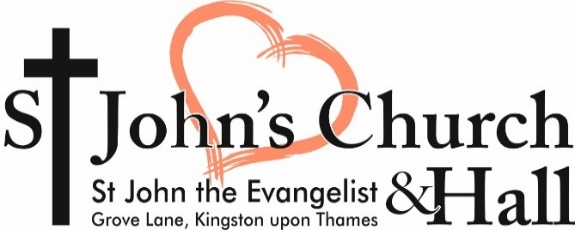 4th Sunday after Epiphany - Sunday 30th January 2022COLLECTGod our creator,who in the beginningcommanded the light to shine out of darkness:we pray that the light of the glorious gospel of Christmay dispel the darkness of ignorance and unbelief,shine into the hearts of all your people,and reveal the knowledge of your gloryin the face of Jesus Christ your Son our Lord,who is alive and reigns with you,in the unity of the Holy Spirit,one God, now and for ever.HYMNSProcessional   	90 Come down, O love divine Gradual 		560 Will you come and follow me Offertory		170 God is love  Recessional 	467 Tell out my soul THE READING: Ezekiel 43.27 – 44.4The Closed GateThen he brought me back to the outer gate of the sanctuary, which faces east; and it was shut. The Lord said to me: This gate shall remain shut; it shall not be opened, and no one shall enter by it; for the Lord, the God of Israel, has entered by it; therefore it shall remain shut. Only the prince, because he is a prince, may sit in it to eat food before the Lord; he shall enter by way of the vestibule of the gate, and shall go out by the same way.Admission to the TempleThen he brought me by way of the north gate to the front of the temple; and I looked, and lo! the glory of the Lord filled the temple of the Lord; and I fell upon my face.THE GOSPEL: Matthew 5:3-9Hear the Gospel of our Lord Jesus Christ according toGlory to you, O Lord.3 “Blessed are the poor in spirit,
    for theirs is the kingdom of heaven.
4 Blessed are those who mourn,
    for they will be comforted.
5 Blessed are the meek,
    for they will inherit the earth.
6 Blessed are those who hunger and thirst for righteousness,
    for they will be filled.
7 Blessed are the merciful,
    for they will be shown mercy.
8 Blessed are the pure in heart,
    for they will see God.
9 Blessed are the peacemakers,
    for they will be called children of God.
This is the Gospel of the Lord.Praise to you, O Christ.FOR YOUR PRAYERSPlease pray for those who are ill and those in particular need of prayer:Reza, Mehrzad, Faezeh, Mick, Ann, Nicole, Chris, Omid, Shaida, Anita, Emma, Sue, Huxley, Daphne, Victoria, Suzanna and Lee.And for those who have died Rev Lindiwe MasekoWe are pleased to announce that during the ‘vacancy’ we will be joined by Rev. Lindiwe Maseko at the beginning of February.  Lindiwe is currently a curate at the Church of the Ascension, Blackheath.  She will be working in the Parish on Tuesdays, Wednesdays and will be able to take most of our Sunday services during the next six months.  Her first service will be on the 13th February.  We are very grateful that Lindiwe has been able to come and join us during this time. Mark & LucySadly today is Marks last service at St Johns.  We thank both Mark and Lucy for all they have given to the community of St Johns and for their fun, energy and strength whilst helping to guide us through the pandemic. We wish them all the best in their new parish of St Mary’s Ewell. CHURCH SERVICESSunday 9.15am    Diddy DisciplesSunday 10.30am  Parish CommunionNEWS & NOTICESCHURCH ECO GROUPIf you were inspired by Andy Atkins' talk on A Rocha UK last Sunday you might like to consider joining the eco group at St John's, which is currently looking at what we need to do to achieve an Eco Church bronze award.  If you would be interested in getting involved then please contact stjohnschurch.kingston@gmail.com for more information. YOUR USED STAMPS ARE NEEDED!It is hard to believe that used stamps can help transform lives. Yet over the past 30 years, The Leprosy Mission Stamps & Collectables has raised more than £1 million to help people affected by leprosy.  It takes seconds to rescue a used stamp from an envelope destined for the
recycling bin but, by doing so, you can bring hope and healing to some of the world's most marginalised people. So please save your stamps (of all descriptions and from any country).  Just cut them leaving 1cm all around and bring them to church where there is a collecting box on the welcome table.  Sally Carter-Esdale
from The Leprosy Mission will be coming to talk to us again soon and as well as supporting the Mission financially it would be good to be able to give her a large packet full of stamps!CHURCH MAILING LIST If you would like to continue receiving news and information about services and events at St Johns church please ensure that you have completed one of our new GDPR consent forms.  These can be found at the back of church, or you can request one by emailing stjohnschurch.kingston@gmail.comDEANERY CONFIRMATION SERVICE 30 January 2022 – 4:00pm at St Matthew’s Church St Matthew’s Avenue, Surbiton KT6 6JQ.3 members of our Church family will be confirmed at this service and I hope that as many of you as possible will be able to attend to offer your support and prayers for Omid, Haley and Mark and they make their confirmation promises. If you are not able to join in person then you will be able to watch the service online through the following link. https://www.youtube.com/channel/UCMHjgGYu70WEZm4sIBt93PACHARITY FOR THE MONTH JANUARYA Rocha UK is a Christian Charity working for the protection and restoration of the natural world. It works with churches through the Eco Church scheme (St John's is currently working towards an Eco Church bronze award), and also offers support for families, individuals and land managers who want to demonstrate active care for the natural world.  You can also find information online at uk@arocha.org. Donations can be made either through this website or by cash or cheque in Church.LITTLE GROOVERSWe are pleased to announce that Little Groovers is back on Tuesday 9.30 – 11.30.  Lots of fun activities for the little ones including arts and crafts, coffee & biscuits for the grownups.  Everyone welcome no need to book. HOW TO GIVE TO ST JOHN’SA huge thank you to all who support St John’s through regular monthly or weekly giving! We rely on you to keep St John’s afloat and meet our £4k monthly contribution to the Diocese which pays for ministry here and supports parishes with fewer resources than us. If you would like to give via a bank standing order, or make a one-off gift, our account is: Kingston St Johns DCC  Sort code: 60-60-02 Account No: 11610220  Please mark your donation as ‘Gift’.If you prefer a cash or card way of giving, we are now passing the collection bags around during services. There are Gift Aid envelopes available or cards you can pop into the bag to signal you already donate by standing order.If you prefer a contactless option, we have a Card Reader available, or simply point the camera on your phone to the QR code below and follow the link to givealittle.co.uk. You will also find this link on our website – click on the DONATE button top right.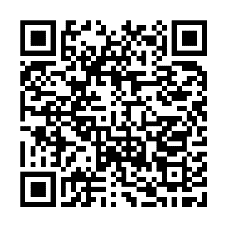 ]https://www.facebook.com/StJohnsKingstonUponThameshttps://www.instagram.com/stjohnskingston/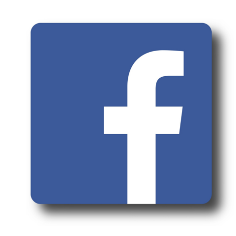 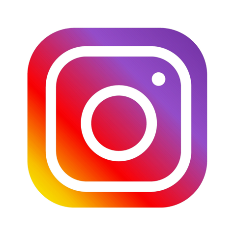 St John’s is a member of Inclusive Church